 Muhammad.336344@2freemail.com 	 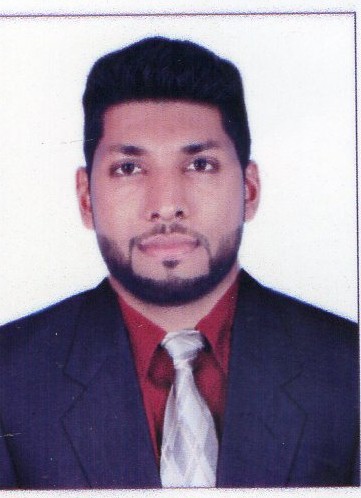 Career Objective	Dynamic marketing professional (MBA graduate from UK) with skills and experience in finance, marketing and business administration, seeking suitable opportunity in growth oriented organisations in middle east.Educational BackgroundMaster of Business Administration (MBA) with finance and marketing specialization from Chester University (England) in year 2015.B. Com graduate from Kannur University (India) in year 2013HSSC from  Board Of Higher Secondary Examination in 2009 (India)Professional  Experience Accounts Trainee at  K.K.ASSOCIATES                                                             Oct 2015- Oct 2016Working with sales and purchase ledgers and journalsManaging Petty cash Transactions Responsible for preparation of  cash, bank, journal, purchase, contra, and salesReporting to head office for submission of monthly accounts and documents.Accounts to be maintained in books of tally.Preparation of budget, variance analysis, cost sheet various MIS ReportsPerform sales invoicing to clients with information from operations department Assistant manager at Pride of Liverpool (Liverpool, England)                     Nov 2014 - Aug 2015Responsible for handling   customer complaints, issues   and    questions. The company organization, customer feedback, staff satisfaction and retention changed dramatically during this period. Help, drive, motivate, and encourage retail sales staffs  to achieve sales targets Managed to do work very closely with the employees in the business. Evaluate self-on-the-job performance, as well as other staff Responsible to  Identify market trends that appeal to customers Ensure products are clean and ready to be displayed Maintain inventory and ensure items are in stock Respected the rules and regulation for the organization, Approving time records and requests for time off assign duties and evaluate the performance.Supervisor (Part Time) (Chicken Bazooka Liverpool)                                                      2014Responsible to take orders, set, serve and deal with the exchange of bills and money. Responsible to handle customer complaints, issues and questions.Sales  Executive (Part Time) Safari furniture & Home appliances.                                        2009-2014Responsible to Identify market trends that appeal to customers Work on store displays Responsible to Ensure products are clean and ready to be displayed Approve contracts with store vendors Maintain inventory and ensure items are in stock Academic ProjectA study of family business expansion in Kerala. Attracting and Retaining Non-family Employees.Through this project I have learned different kinds of family business. Many of the family businesses in India are opting for non-family employee for their family business based on their qualification and professional aptitude without finding out whether they will be able to fit the culture of the firmSkill SetsStrong communication, interpersonal and analytical skills Team player with an ability to grasp new things quickly and strong analytical,     problem solving, organizational abilityWritten and communication skillsAbility to deal with people diplomaticallyExcellent written and oral communication skills developed through personal interest in literature, academic study and work experiencesTechnical SkillsTally ERP & Accounting SolutionMicrosoft Office Suite 2007/2010/2013Well versed with internet and finding solution from webActivities and InterestsParticipated in various team sports and educational activities from childhood including Coordinated social awareness programsCollage Cricket team captain Research on Marketing Strategies for Organizational ImprovementPersonal DetailsDate of Birth           :   03/02/1992        Languages Known: English, Malayalam, and HindiNationality              : Indian	          Visa status               : UAE Visit Visa